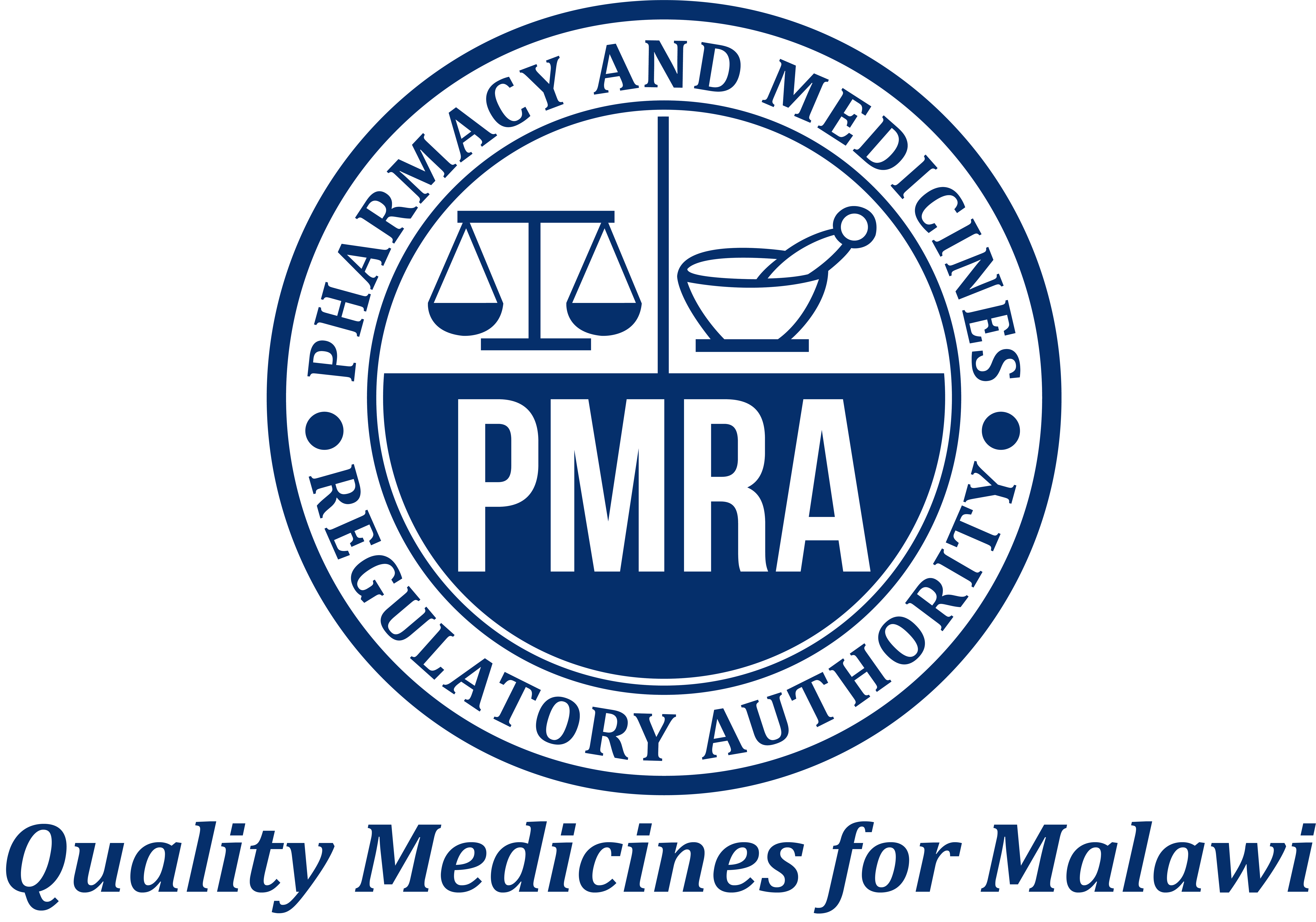 PATIENT INFORMATIONPATIENT INFORMATIONPATIENT INFORMATIONPATIENT INFORMATIONPATIENT INFORMATIONPATIENT INFORMATIONPATIENT INFORMATIONPATIENT INFORMATIONPATIENT INFORMATIONPATIENT INFORMATIONPATIENT INFORMATIONPATIENT INFORMATIONNames:Names:Age:Age:GenderMaleFemaleIf female, Date of last menstruation:GenderMaleFemaleIf female, Date of last menstruation:GenderMaleFemaleIf female, Date of last menstruation:GenderMaleFemaleIf female, Date of last menstruation:GenderMaleFemaleIf female, Date of last menstruation:Weight (kg):Patient Reference No:Patient Reference No:DOB:DOB:GenderMaleFemaleIf female, Date of last menstruation:GenderMaleFemaleIf female, Date of last menstruation:GenderMaleFemaleIf female, Date of last menstruation:GenderMaleFemaleIf female, Date of last menstruation:GenderMaleFemaleIf female, Date of last menstruation:Height (cm):ADVERSE EVENT INFORMATIONADVERSE EVENT INFORMATIONADVERSE EVENT INFORMATIONADVERSE EVENT INFORMATIONADVERSE EVENT INFORMATIONADVERSE EVENT INFORMATIONADVERSE EVENT INFORMATIONADVERSE EVENT INFORMATIONADVERSE EVENT INFORMATIONADVERSE EVENT INFORMATIONADVERSE EVENT INFORMATIONADVERSE EVENT INFORMATIONType of report:  Initial  Follow upDate of onset of reaction: ___ /___ / ____      Type of report:  Initial  Follow upDate of onset of reaction: ___ /___ / ____      Type of report:  Initial  Follow upDate of onset of reaction: ___ /___ / ____      Type of report:  Initial  Follow upDate of onset of reaction: ___ /___ / ____      Type of report:  Initial  Follow upDate of onset of reaction: ___ /___ / ____      Type of report:  Initial  Follow upDate of onset of reaction: ___ /___ / ____      Type of report:  Initial  Follow upDate of onset of reaction: ___ /___ / ____      Type of report:  Initial  Follow upDate of onset of reaction: ___ /___ / ____      Type of report:  Initial  Follow upDate of onset of reaction: ___ /___ / ____      Type of report:  Initial  Follow upDate of onset of reaction: ___ /___ / ____      Type of report:  Initial  Follow upDate of onset of reaction: ___ /___ / ____      Type of report:  Initial  Follow upDate of onset of reaction: ___ /___ / ____      Description of suspected reaction(s) and any treatment given: Use additional sheets if neededDescription of suspected reaction(s) and any treatment given: Use additional sheets if neededDescription of suspected reaction(s) and any treatment given: Use additional sheets if neededDescription of suspected reaction(s) and any treatment given: Use additional sheets if neededDescription of suspected reaction(s) and any treatment given: Use additional sheets if neededDescription of suspected reaction(s) and any treatment given: Use additional sheets if neededDescription of suspected reaction(s) and any treatment given: Use additional sheets if neededDescription of suspected reaction(s) and any treatment given: Use additional sheets if neededDescription of suspected reaction(s) and any treatment given: Use additional sheets if neededDescription of suspected reaction(s) and any treatment given: Use additional sheets if neededAction TakenAction TakenDescription of suspected reaction(s) and any treatment given: Use additional sheets if neededDescription of suspected reaction(s) and any treatment given: Use additional sheets if neededDescription of suspected reaction(s) and any treatment given: Use additional sheets if neededDescription of suspected reaction(s) and any treatment given: Use additional sheets if neededDescription of suspected reaction(s) and any treatment given: Use additional sheets if neededDescription of suspected reaction(s) and any treatment given: Use additional sheets if neededDescription of suspected reaction(s) and any treatment given: Use additional sheets if neededDescription of suspected reaction(s) and any treatment given: Use additional sheets if neededDescription of suspected reaction(s) and any treatment given: Use additional sheets if neededDescription of suspected reaction(s) and any treatment given: Use additional sheets if needed Drug withdrawn Dose increased Dose reduced Dose not changed Unknown Drug withdrawn Dose increased Dose reduced Dose not changed UnknownDo you consider the reaction to be serious?  Yes /  NoIf yes, please indicate why:    Death       Life-threatening           Disability           Caused or  prolonged hospitalization     Congenital anomaly/birth defect   Other medically important reactionOutcome: Recovered Recovering  Not recoveredRecovered with sequelaeUnknownDiedIf died, date of death: __/__/__          Autopsy done:  Yes   No UnknownComments: Event subsided/ abated after medication use stopped (de-challenge)? Yes   No Unknown                         Event reappeared after re-introduction (re-challenge)? Yes   No UnknownDo you consider the reaction to be serious?  Yes /  NoIf yes, please indicate why:    Death       Life-threatening           Disability           Caused or  prolonged hospitalization     Congenital anomaly/birth defect   Other medically important reactionOutcome: Recovered Recovering  Not recoveredRecovered with sequelaeUnknownDiedIf died, date of death: __/__/__          Autopsy done:  Yes   No UnknownComments: Event subsided/ abated after medication use stopped (de-challenge)? Yes   No Unknown                         Event reappeared after re-introduction (re-challenge)? Yes   No UnknownDo you consider the reaction to be serious?  Yes /  NoIf yes, please indicate why:    Death       Life-threatening           Disability           Caused or  prolonged hospitalization     Congenital anomaly/birth defect   Other medically important reactionOutcome: Recovered Recovering  Not recoveredRecovered with sequelaeUnknownDiedIf died, date of death: __/__/__          Autopsy done:  Yes   No UnknownComments: Event subsided/ abated after medication use stopped (de-challenge)? Yes   No Unknown                         Event reappeared after re-introduction (re-challenge)? Yes   No UnknownDo you consider the reaction to be serious?  Yes /  NoIf yes, please indicate why:    Death       Life-threatening           Disability           Caused or  prolonged hospitalization     Congenital anomaly/birth defect   Other medically important reactionOutcome: Recovered Recovering  Not recoveredRecovered with sequelaeUnknownDiedIf died, date of death: __/__/__          Autopsy done:  Yes   No UnknownComments: Event subsided/ abated after medication use stopped (de-challenge)? Yes   No Unknown                         Event reappeared after re-introduction (re-challenge)? Yes   No UnknownDo you consider the reaction to be serious?  Yes /  NoIf yes, please indicate why:    Death       Life-threatening           Disability           Caused or  prolonged hospitalization     Congenital anomaly/birth defect   Other medically important reactionOutcome: Recovered Recovering  Not recoveredRecovered with sequelaeUnknownDiedIf died, date of death: __/__/__          Autopsy done:  Yes   No UnknownComments: Event subsided/ abated after medication use stopped (de-challenge)? Yes   No Unknown                         Event reappeared after re-introduction (re-challenge)? Yes   No UnknownDo you consider the reaction to be serious?  Yes /  NoIf yes, please indicate why:    Death       Life-threatening           Disability           Caused or  prolonged hospitalization     Congenital anomaly/birth defect   Other medically important reactionOutcome: Recovered Recovering  Not recoveredRecovered with sequelaeUnknownDiedIf died, date of death: __/__/__          Autopsy done:  Yes   No UnknownComments: Event subsided/ abated after medication use stopped (de-challenge)? Yes   No Unknown                         Event reappeared after re-introduction (re-challenge)? Yes   No UnknownDo you consider the reaction to be serious?  Yes /  NoIf yes, please indicate why:    Death       Life-threatening           Disability           Caused or  prolonged hospitalization     Congenital anomaly/birth defect   Other medically important reactionOutcome: Recovered Recovering  Not recoveredRecovered with sequelaeUnknownDiedIf died, date of death: __/__/__          Autopsy done:  Yes   No UnknownComments: Event subsided/ abated after medication use stopped (de-challenge)? Yes   No Unknown                         Event reappeared after re-introduction (re-challenge)? Yes   No UnknownDo you consider the reaction to be serious?  Yes /  NoIf yes, please indicate why:    Death       Life-threatening           Disability           Caused or  prolonged hospitalization     Congenital anomaly/birth defect   Other medically important reactionOutcome: Recovered Recovering  Not recoveredRecovered with sequelaeUnknownDiedIf died, date of death: __/__/__          Autopsy done:  Yes   No UnknownComments: Event subsided/ abated after medication use stopped (de-challenge)? Yes   No Unknown                         Event reappeared after re-introduction (re-challenge)? Yes   No UnknownDo you consider the reaction to be serious?  Yes /  NoIf yes, please indicate why:    Death       Life-threatening           Disability           Caused or  prolonged hospitalization     Congenital anomaly/birth defect   Other medically important reactionOutcome: Recovered Recovering  Not recoveredRecovered with sequelaeUnknownDiedIf died, date of death: __/__/__          Autopsy done:  Yes   No UnknownComments: Event subsided/ abated after medication use stopped (de-challenge)? Yes   No Unknown                         Event reappeared after re-introduction (re-challenge)? Yes   No UnknownDo you consider the reaction to be serious?  Yes /  NoIf yes, please indicate why:    Death       Life-threatening           Disability           Caused or  prolonged hospitalization     Congenital anomaly/birth defect   Other medically important reactionOutcome: Recovered Recovering  Not recoveredRecovered with sequelaeUnknownDiedIf died, date of death: __/__/__          Autopsy done:  Yes   No UnknownComments: Event subsided/ abated after medication use stopped (de-challenge)? Yes   No Unknown                         Event reappeared after re-introduction (re-challenge)? Yes   No UnknownDo you consider the reaction to be serious?  Yes /  NoIf yes, please indicate why:    Death       Life-threatening           Disability           Caused or  prolonged hospitalization     Congenital anomaly/birth defect   Other medically important reactionOutcome: Recovered Recovering  Not recoveredRecovered with sequelaeUnknownDiedIf died, date of death: __/__/__          Autopsy done:  Yes   No UnknownComments: Event subsided/ abated after medication use stopped (de-challenge)? Yes   No Unknown                         Event reappeared after re-introduction (re-challenge)? Yes   No UnknownDo you consider the reaction to be serious?  Yes /  NoIf yes, please indicate why:    Death       Life-threatening           Disability           Caused or  prolonged hospitalization     Congenital anomaly/birth defect   Other medically important reactionOutcome: Recovered Recovering  Not recoveredRecovered with sequelaeUnknownDiedIf died, date of death: __/__/__          Autopsy done:  Yes   No UnknownComments: Event subsided/ abated after medication use stopped (de-challenge)? Yes   No Unknown                         Event reappeared after re-introduction (re-challenge)? Yes   No UnknownRelevant Laboratory TestsRelevant Laboratory TestsRelevant Laboratory TestsRelevant Laboratory TestsTest DateTest DateResultsResultsResultsResultsResultsResultsRELEVANT MEDICAL HISTORY: including pre-existing medical conditions (allergies, previous exposure, alcohol use, baseline test results/ lab data)RELEVANT MEDICAL HISTORY: including pre-existing medical conditions (allergies, previous exposure, alcohol use, baseline test results/ lab data)RELEVANT MEDICAL HISTORY: including pre-existing medical conditions (allergies, previous exposure, alcohol use, baseline test results/ lab data)RELEVANT MEDICAL HISTORY: including pre-existing medical conditions (allergies, previous exposure, alcohol use, baseline test results/ lab data)RELEVANT MEDICAL HISTORY: including pre-existing medical conditions (allergies, previous exposure, alcohol use, baseline test results/ lab data)RELEVANT MEDICAL HISTORY: including pre-existing medical conditions (allergies, previous exposure, alcohol use, baseline test results/ lab data)RELEVANT MEDICAL HISTORY: including pre-existing medical conditions (allergies, previous exposure, alcohol use, baseline test results/ lab data)RELEVANT MEDICAL HISTORY: including pre-existing medical conditions (allergies, previous exposure, alcohol use, baseline test results/ lab data)RELEVANT MEDICAL HISTORY: including pre-existing medical conditions (allergies, previous exposure, alcohol use, baseline test results/ lab data)RELEVANT MEDICAL HISTORY: including pre-existing medical conditions (allergies, previous exposure, alcohol use, baseline test results/ lab data)RELEVANT MEDICAL HISTORY: including pre-existing medical conditions (allergies, previous exposure, alcohol use, baseline test results/ lab data)RELEVANT MEDICAL HISTORY: including pre-existing medical conditions (allergies, previous exposure, alcohol use, baseline test results/ lab data)SUSPECTED DRUG (S) -  Enter Fixed Dose Combinations as a single medicineSUSPECTED DRUG (S) -  Enter Fixed Dose Combinations as a single medicineSUSPECTED DRUG (S) -  Enter Fixed Dose Combinations as a single medicineSUSPECTED DRUG (S) -  Enter Fixed Dose Combinations as a single medicineSUSPECTED DRUG (S) -  Enter Fixed Dose Combinations as a single medicineSUSPECTED DRUG (S) -  Enter Fixed Dose Combinations as a single medicineSUSPECTED DRUG (S) -  Enter Fixed Dose Combinations as a single medicineSUSPECTED DRUG (S) -  Enter Fixed Dose Combinations as a single medicineSUSPECTED DRUG (S) -  Enter Fixed Dose Combinations as a single medicineSUSPECTED DRUG (S) -  Enter Fixed Dose Combinations as a single medicineSUSPECTED DRUG (S) -  Enter Fixed Dose Combinations as a single medicineSUSPECTED DRUG (S) -  Enter Fixed Dose Combinations as a single medicineDrug (Brand if known) & strengthDrug (Brand if known) & strengthDrug (Brand if known) & strengthBatch no.DosageRoute Route DateStartedDate StoppedDate StoppedIndicationIndicationOTHER DRUG(S) Include self-medication and herbal remedies taken in the last 3 months prior to reactionOTHER DRUG(S) Include self-medication and herbal remedies taken in the last 3 months prior to reactionOTHER DRUG(S) Include self-medication and herbal remedies taken in the last 3 months prior to reactionOTHER DRUG(S) Include self-medication and herbal remedies taken in the last 3 months prior to reactionOTHER DRUG(S) Include self-medication and herbal remedies taken in the last 3 months prior to reactionOTHER DRUG(S) Include self-medication and herbal remedies taken in the last 3 months prior to reactionOTHER DRUG(S) Include self-medication and herbal remedies taken in the last 3 months prior to reactionOTHER DRUG(S) Include self-medication and herbal remedies taken in the last 3 months prior to reactionOTHER DRUG(S) Include self-medication and herbal remedies taken in the last 3 months prior to reactionOTHER DRUG(S) Include self-medication and herbal remedies taken in the last 3 months prior to reactionOTHER DRUG(S) Include self-medication and herbal remedies taken in the last 3 months prior to reactionOTHER DRUG(S) Include self-medication and herbal remedies taken in the last 3 months prior to reactionDrug (Brand if known) & strengthDrug (Brand if known) & strengthDrug (Brand if known) & strengthBatch no.DosageRoute Route DateStartedDate StoppedDate StoppedIndicationIndicationREPORTER INFORMATIONREPORTER INFORMATIONREPORTER INFORMATIONREPORTER INFORMATIONREPORTER INFORMATIONREPORTER INFORMATIONREPORTER INFORMATIONREPORTER INFORMATIONREPORTER INFORMATIONREPORTER INFORMATIONREPORTER INFORMATIONREPORTER INFORMATIONNamesQualificationTel.Tel.Health FacilityDistrictDateDateSignatureE-mailThis report does not constitute an admission that medical personnel or the product caused or contributed to the event.This report does not constitute an admission that medical personnel or the product caused or contributed to the event.This report does not constitute an admission that medical personnel or the product caused or contributed to the event.This report does not constitute an admission that medical personnel or the product caused or contributed to the event.This report does not constitute an admission that medical personnel or the product caused or contributed to the event.This report does not constitute an admission that medical personnel or the product caused or contributed to the event.This report does not constitute an admission that medical personnel or the product caused or contributed to the event.This report does not constitute an admission that medical personnel or the product caused or contributed to the event.This report does not constitute an admission that medical personnel or the product caused or contributed to the event.This report does not constitute an admission that medical personnel or the product caused or contributed to the event.This report does not constitute an admission that medical personnel or the product caused or contributed to the event.This report does not constitute an admission that medical personnel or the product caused or contributed to the event.